TEAMS 5.8.3|Release Date 04.27.2022ALLOW HSE SUPPORT SERVICE FOR INDIVIDUALS WHO HAVE A HS DIPLOMA OR HIGHER LEVEL ‘OUTSIDE THE US’ - MODIFIEDPurpose Allow users to add Support Service Type: HSE Voucher to participant who have high school diploma or higher level of education in a country ‘Outside the US’, when the user selects any option in the School Status at Program Entry field user is allowed to add Support Service Type: HSE Voucher to participant who have ‘No Educational Level Completed’, ‘Completed one or more years of postsecondary education’ or ‘Attained a postsecondary technical or vocational certificate (non-degree); and in Highest Education Level Completed when ‘In the US’, when the user selects ‘In-school, Postsecondary school’ or ‘Not attending school or Secondary School Dropout’ options in the School Status at Program Entry field.Business RulesParticipant ‘Outside the US’ – School Status at Program Entry field. Allow user to add Support Service Type: HSE Voucher for participants ‘Outside the Us’, if:Participant profile has any of the following selected in School Status at Program Entry:In-School, Postsecondary SchoolNot attending school or Secondary School DropoutNot attending school; secondary school graduate or has a recognized equivalentNot attending school; within age of compulsory school attendanceParticipant profile has the following selected in Highest Education Level Completed: Field 1:Attained secondary school diplomaAttained a secondary school equivalencyThe participant with a disability receives a certificate of attendance/completion as a result of successfully completing an Individualized Education Program (IEP)Completed one or more years of postsecondary educationAttained a postsecondary technical or vocational certificate (non-degree)Attained an Associate’s degreeAttained a Bachelor’s degreeAttained a degree beyond a Bachelor’s degreeNo Educational Level CompletedField 2:Participant profile has selected ‘Outside the US’Prototype Screen – Home > Participant > Profile > School Year > Employment and Education Information > Highest Educational Level Complete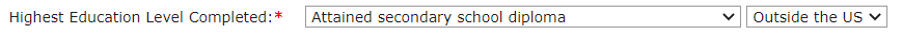 Participant ‘In the US’ Allow user to add Support Service Type: HSE Voucher for participants ‘In the US’, if:Participant profile has any of the following selected in School Status at Program Entry:In-School, Postsecondary SchoolNot attending school or Secondary School DropoutParticipant profile has the following in Higher Education Level Completed:Field 1:Completed one or more years of postsecondary educationAttained a postsecondary technical or vocational certificate (non-degree)No Educational Level CompletedField 2:Participant profile has selected – ‘In the US’Prototype Screen – Home > Participant > Profile > School Year > Employment and Education Information > Highest Educational Level Completed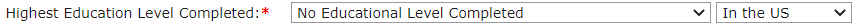 Error MessageIf a participant does not meet the conditions above; prevent User from entering Support Service Type: HSE Voucher and display error message:“You cannot save an HSE voucher code because the participant’s Highest Education Level Completed indicates they are not eligible for HSE voucher.”HSE Voucher False Requirement FlagIf a user changes/edits a Participant Profile “School Status at Program Entry” field or “Highest Educational Level Completed:” fields after successfully adding Support Service Type: HSE Voucher to different values, apart from the original “School Status at Program Entry” or “Highest Educational Level Completed” values, generates the following message:“The School Status at Program Entry OR the Highest Education Level Completed has been changed to a value that is required for HSE Vouchers.  Meets requirements will be set to No for the HSE Vouchers whose Start Date is within the profile PY.”If user clicks ‘OK’ Participant Edits/Changes are saved and processed and HSE Voucher is generated false.  Else if user clicks ‘Cancel’, Participant Edits/Changes are not processed, and the User remains on the same page.ALLOW WORKPLACE LITERACY PARTICIPANTS TO RECEIVE A WORKFORCE MSG - MODIFIEDPurpose Allow Grant Recipient to add Workforce Measurable Skill Gain (MSG) where Workplace Literacy participant is registered to a class funded by a Work Based or IET funding source. Participant must gain contact hours >0 for Direct, Proxy, and/or Training hours that will count towards determining credit.  Participant date achieved of WF MSG must be within the Program Year. For IET related WF MSG’s, the IET class must be assigned to a training service. Workforce MSG includes 3 MSG Types: Transcript/Report Card, Training Milestone, and Skills Progression.  Additionally, this release will restore any WF MSGs that may have been deleted from TEAMS table that meet policy requirements.Business RulesAllow Grant Recipient to add a WF MSG if the following requirements are met:Participant must have profile and be registered to a class with >zero contact hours funded by the following Work Based funding sources in the Program Year in which the user is attempting to add a WF MSG:19-Work Based (AEFLA)34-Work Based (Local)58-Work Based (El Civic)WF MSG Date Achieved must be withing the Program Year of at least one of the contact hours funded by (Work Based (AEFLA), Work Based (Local), or Work Based (El Civics)).Participant must have profile and be registered to a class assigned to a Training Service funded by IET funding sources in the Program Year in which the user is attempting to add a WF MSG:17 – IET (AEFLA)18 – IET (Incentive)27 – IET (TANF)33 – IET (Local)40 – IET (El Civics)47 – TWC Accelerate Texas (AEFLA)48 – TWC Accelerate Texas (State Leadership)54 – IET (Corrections)Training Service class Coursework must be any of the following:IETIntegrated El CivicWorkforce Prep ActivitiesWF MSG Date Achieved must be within the Program Year of at least one of the contact hours funded by IET (AEFLA), IET (Incentive), IET (TANF), IET (Local), IET (El Civics), IET (Corrections), TWC Accelerate Texas (AEFLA), and TWC Accelerate Texas (State Leadership)).Work Based and IET funded hours will include Direct, Proxy and/or Training Hours >0 when determining Credit.WF MSG include the following types: 3-Transcript/Report Card; 4-Training Milestone; and 5-Skills Progression.Additional Grant Recipients, if Participant has a profile with multiple Grant Recipients: Additional Grant Recipient must have Direct, Proxy, and/or Training contact hours >0 in the same Program Year as the WF MSG Date Achieved and additional Grant Recipients do not need the Work Based or IET funding sources IF the original Grant Recipient already has the Work Based or IET funding sources.On entering, deleting, or updating hours, WF MSG is still valid per Grant Recipient following the above requirements. Note: Participant may have hours in both Work Based and IET.  System will consider both sources when re-evaluating hours to determine if WF MSG is applicable based on policy. , following the Workplace Literacy Participant requirements.On entering, deleting, or updating hours, when WF MSGs are re-evaluated: If Participant does not meet the WF MSG requirements, TEAMS will display the following message:“The participant has an existing WF MSG.  Modifying the Contact Hours/Funding Source will delete the WF MSG.  Click on the Continue button to save the Contact Hours AND delete the WF MSG.  Click the Cancel button to NOT save the Contact Hours and NOT delete the WF MSG.”Deleted WF MSG will be saved in TEAMS table.Funding source on updating or deleting WF MSG should be re-evaluated to check if the WF MSG’s is still valid per Grant Recipient following the above requirements.  Note: Valid funding sources must adhere to classes funded by Work Based sources OR Training Services funded by IET Sources. Any funding source outside of Work Based or IET is NOT valid.WF MSG Error, if Participant does not meet requirements in Workplace Literacy Participant Requirements: TEAMS will not allow Grant Recipient to add the WF MSG gain. TEAMS will display error message as follows:“Participant must have profile and have contact hours >0 and be registered to a class assigned to a Training Services Funded by the following: has an existing WF MSG.  Modifying the Contact Hours/Funding Source will delete the WF MSG.  Click on the Continue button to save the Contact Hours (IET (AEFLA), IET (Incentive), IET (TANF), IET (Local), IET (El Civics), TWC Accelerate Texas (AEFLA), TWC Accelerate Texas (State Leadership), IET (corrections)) in the program year in which you are attempting to add a WF MSG OR Participant must have contact hours >0 funded by any of the following: (Work Based (AEFLA), Work Based (Local), Work Based (EL Civics).”A data fix will restore any deleted WF MSGs from MSG History table back to MSG table between March 11, 2022 and April 1, 2022 or 5.8.3 Release date if the MSG meets all applicable requirements per AEL policy outlined in the AEL Performance Guide. 